«Утверждаю»Заведующий МДОУ д/с №100Дуплова И.В._______________План  работыМуниципальное дошкольное образовательное учреждениедетский сад комбинированного вида №100на летний оздоровительный период.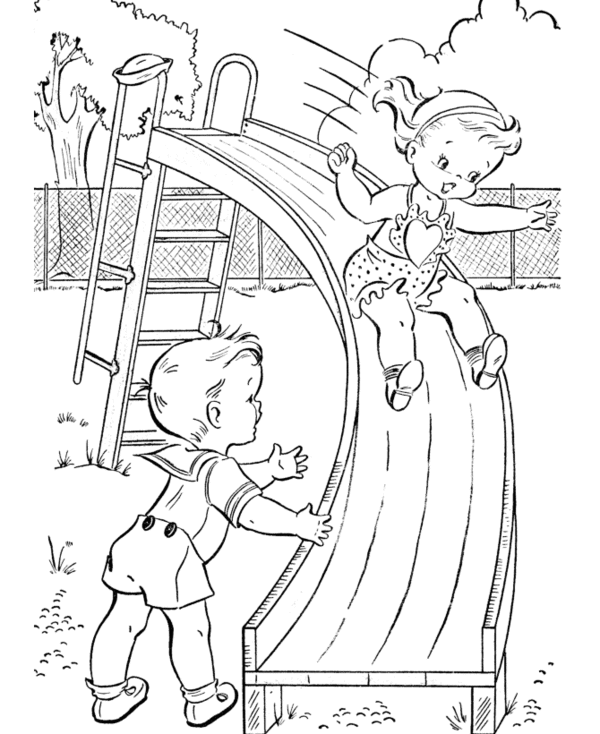 Ярославль 2015 годЦель: сохранение и укрепление  физического и психического здоровья детей с учетом их индивидуальных особенностей, удовлетворение потребностей растущего организма в отдыхе, творческой деятельности и движении.Задачи:Создать условия, обеспечивающие охрану жизни и укрепление здоровья детей, предупреждение заболеваемости и травматизма.Создавать условия для   закаливания детей, используя благоприятные факторы  летнего времени (солнце, воздух, вода),  способствовать их физическому развитию путём оптимизации  двигательной активности каждого ребенка. Реализовать  мероприятия, направленных  на развитие самостоятельности, инициативности, любознательности и познавательной активности  в различных образовательных областях.Проводить осуществление педагогического и санитарного просвещения родителей по вопросам воспитания и оздоровления детей в летний период.Летний режим дня для детей раннего  возраста.Летний режим дня для дошкольного возрастаДвигательный режим  летний оздоровительный период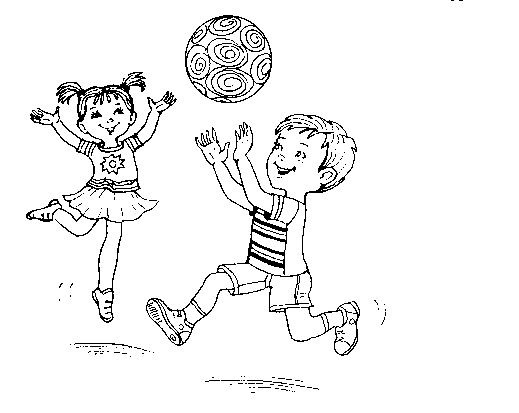 Основные задачи образовательной деятельности по областям:Познавательное развитие- стимулировать интерес детей к познанию окружающего мира посредством представлений о природе и человеке;- продолжать формировать обобщенные представления о способах конструирования и конструируемых объектах;-способствовать дальнейшему развитию поисковой деятельности, навыков экспериментирования;-продолжать закреплять знания детей о правилах безопасности в быту, на природе, на проезжей части и действиях в различных чрезвычайных ситуациях;- продолжать приобщать детей к культуре своей страны, воспитывать чувство любви к родному краю;- воспитывать у детей интерес, внимание и доброжелательное отношение к окружающим.Речевое развитие-продолжать развивать речь, как основной механизм взаимодействия с окружающими людьми;-способствовать обогащению словарного запаса детей средствами художественной литературы, театрализованной деятельности;-обогащать предметно-развивающую среду групп в области речевого развития дошкольников.Физическое развитие- продолжать работу по укреплению здоровья, развитию двигательных способностей и качеств (ловкости, быстроты, силы, гибкости);- формировать у детей потребность в ежедневной двигательной активности;- знакомить с доступными для детей дошкольного возраста способами укрепления здоровья;-познакомить детей с новыми подвижными и спортивными играми;-воспитывать положительное отношение к занятиям физической культурой и спортом.Художественно-эстетическое развитие- развивать у детей способность слушать литературные произведения различных жанров, принимать участие в рассказывании знакомых произведений, обогащать литературными образами игровую и другие виды детской деятельности;- формировать умение создавать простейшие изображения, побуждать к самостоятельной передаче образов в рисунке, лепке, аппликации;- продолжать формировать у детей запас музыкальных впечатлений, использовать их в разных видах деятельности.Социально-коммуникативное развитие- формировать навыки общения и поведения, чувства взаимоуважения, любви, сочувствия, доброжелательное отношение к окружающим;- способствовать развитию социальных эмоций и мотивов, способствующих налаживанию межличностных отношений;-продолжать формировать этически ценные способы общения у детей;-продолжать формировать уважительное отношение к трудовой деятельности, способствовать развитию элементарных трудовых навыков и готовности выполнять посильные трудовые поручения;- знакомить с правилами безопасного поведения в быту, на природе, проезжей части;- воспитывать дружеские взаимоотношения в совместной игровой деятельности.Воспитательно - образовательная работа с детьми на летний период составляется воспитателями на основе комплексно-тематического планирования. Приложение№1Образовательная деятельность(сетка занятий).План культурно – досуговой деятельности представлен в Приложении №2.План работы специалистов: педагога-психолога, учителя дефектолога, учителя-логопеда, инструктора по физкультуре, музыкального руководителя  представлен  в Приложении №3.Методическая работаОсновные задачи:    1. Продолжать повышать педагогическое мастерство  педагогов и специалистов   детского сада в вопросах организации летней оздоровительной работы;    2. Обеспечить высокий уровень интеграции усилий всех специалистов ДОУ в рамках единого образовательного пространства.Контроль и руководство воспитательной и оздоровительной работой Работа с родителямиОсновные задачи:1. Продолжать повышение уровня общей педагогической культуры родителей в вопросах организации летнего отдыха детей.2. Привлечение родителей к участию в оразовательном процессе на основе педагогики сотрудничества.Приложение№1Комплексно-тематическое планированиев летний оздоровительный период Приложение №2План развлечений и праздников.Культурно-досуговая деятельность.Приложение №3Планы работы специалистовПриложение №4Ознакомлены с планом работы на летний оздоровительный период:Старший воспитатель  Макухина С.В._______________Старший воспитатель Родионова А.С. _____________7.00-8.05Прием детей. Осмотр. Самостоятельная деятельность детей.8.05-8.15Утренняя гимнастика, гигиенические процедуры8.15-8.40Завтрак8.40-9.10Игры, развлечения, продуктивные виды деятельности. 9.20-11.00Подготовка к прогулке. Прогулка. Игры. Наблюдение.Оздоровительная работа: дыхательные упражнения, воздушные ванны, подвижные игры и упражнения.11.00-11.35 Возвращение с прогулки, гигиенические процедуры11.35-12.05Подготовка к обеду. Обед12.05-12.30Гигиенические процедуры.12.30-15.00Подготовка ко сну сон.Сон15.00-15.15Постепенный подъем детей. Оздоровительная работа: ходьба по массажным поверхностям в сочетании с воздушными ваннами, дыхательные упражнения. Гигиенические процедуры15.15-15.25Полдник15.20-16.00Самостоятельная деятельность детей.16.00-16.30Ужин16.30-19.00Подготовка к прогулке. Прогулка. Игры.7.00-8.30Прием детей на воздухе. Осмотр. Игры. Оздоровительная работа: утренняя  гимнастика, дыхательные упражнения.8.30-8.50Подготовка к завтраку. Завтрак. Оздоровительная работа: полоскание рта.8.50-9.20Подготовка к прогулке. Прогулка.9.20-10.00Прогулка. Образовательная деятельность на участке. Игры.9.20-12.40Оздоровительная работа: бег, хождение босиком, игры и игровые упражнения, дыхательные упражнения. Солнечные и воздушные ванны.Игры. Наблюдение. Труд на участке.11.40-12.00 Возвращение с прогулки, водные процедуры: обливание ног.12.00-12.35Подготовка к обеду. Обед. Оздоровительная работа: полоскание рта.12.35-15.00Подготовка ко сну. Сон15.00-15.15Постепенный подъем детей Оздоровительная работа: ходьба по массажным поверхностям в сочетании с воздушными ваннами, дыхательные упражнения. Гигиенические процедуры15.15-15.25Полдник15.30-16.00Самостоятельная деятельность детей.16.00-16.40Ужин16.40-19.00Подготовка к прогулке. Прогулка. ИгрыУтренняя гимнастикаЕжедневно на открытом воздухе длительностью 5-12 минутПодвижные игры и физические упражнения на прогулкеЕжедневно во время утренней прогулки длительностью 20-30 минутХодьба по массажным поверхностям  в сочетании с воздушными ваннамиЕжедневно по мере пробуждения и подъема  детей Длительностью не более 10 минут Ходьба по «дорожке здоровья» в сочетании с воздушными ваннамиЕжедневно во время утренней прогулки Длительностью не более 10 минутОздоровительный бег  2  раза в неделю во время утренней прогулки  старший возрастЗанятия физической культурой2 раза в неделю во время утренней прогулки длительностью 15-30 минутСамостоятельная двигательная активность детейЕжедневно под руководством воспитателя на открытом воздухе. Продолжительность зависит от индивидуальных особенностей детей.Физкультурные досуги , развлечения и праздники 2 раза в месяц Длительностью 30-60 минутДень неделиФизкультурное занятиеМузыкальное занятие(ранний возраст)Музыкальное занятие(дошкольные группы)Понед-кГруппа№12,8,7,11Группа№1,2,4Группа№5,6ВторникГруппа №5,6,9,Группа№3Группа№8,7,111СредаГруппа№7,11,8,12Группа№1,2,4Группа№10,9ЧетвергКультурно-досуговая деятельностьКультурно-досуговая деятельностьКультурно-досуговая деятельностьПятницаГруппа№3,10№Форма мероприятиеСроки Ответственные1Составление плана работы на летний оздоровительный период. Ознакомление коллектива с планом и его утверждениеМай, июньСтаршие воспитатели.2Провести инструктаж педагогов, технического персонала по вопросам охраны жизни и здоровья детей в летний оздоровительный периодМайСтаршие воспитатели.3Проведение консультаций для воспитателей:Старшие воспитатели.1.	«Особенности планирования летней оздоровительной работы в ДОУ».июньСтаршие воспитатели.2.	«Подбор и использование детской литературы в совместной деятельности педагогов и детей в летний оздоровительный период» июньСтаршие воспитатели3 «Профилактика детского травматизма в летний период».Июнь-августСтаршая мед. сестра.4Работа творческих  групп по обновлению содержания  разработке содержания ООП в соответствии с  требованиями ФГОС Июнь -августСтаршие воспитатели, рабочие группы.5Индивидуальная работа с воспитателями (по запросам)По запросамСтаршие воспитатели.6Работа методического кабинета:Методические разработки праздников и развлечений;Подбор информационного материала для родительского уголка;Оформление выставки новинок педагогической литературы по организации летнего отдыха детей в ДОУПодготовка и оснащение методического кабинета методической литературой и дидактическими материалами к началу нового учебного годаОбновление ИгротекиИюнь-августСтаршие воспитатели.7Участие в конкурсе конкурса «Организация развивающей предметно-пространственной среды в детском саду в условиях введения ФГОС ДО»ИюньСтаршие воспитатели8Составление готового планаИюнь-июльСтаршие воспитатели9Подведение итогов работы детского сада за летний оздоровительный периодавгустСтаршие воспитатели.№Форма мероприятиеСроки проведенияОтветственные1№Форма мероприятиеСроки проведенияОтветственные1Оформление  родительских уголков и наглядной информации на участках и стендах2 раза в месяцВоспитатели групп Ст. воспитатели2Привлечение родителей к посильному участию в благоустройстве прогулочных участков, посадке растений и цветников.Июнь-августВоспитатели групп3Организация и проведение консультаций: «Детская книга»«Летний отдых детей»,«Воспитание здорового ребенка» и др.Июль-августВоспитатели групп4Общее собрание для родителей вновь поступающих детей -  «Давайте знакомиться!»ИюльЗаведующаяСт. воспитатель5Социологическое исследование состава семей вновь поступивших в детский садАвгустВоспитатели группПедагог-психологСт. воспитатели6Оформление родителями совместно с детьми различных тематических альбомов, газет, выставок. Фотоконкурс «Позитив через объектив», «Как я провел лето»Июнь-августВоспитатели группСт. воспитатели.ПериодТема Итоговое мероприятие1.06-05.06«Счастливое детство мое»Праздник «День защиты детей» 1.06Спектакль «По книгам Сутеева»3.068.06-11.06«Мы Россияне»«Мы -Россияне» конкурс детского рисунка.15.06-19.06 «Умелый пешеход»Неделя безопасности.Праздник «Умелого пешехода»22.06-26.06 «Ах лето!!!»Неделя игрФизкультурное развлечение «В стране футболии»29.06-3.07 «Удивительная полка» Неделя  детской литературы. Досуг в группе и на воздухе. Драматизации по произведениям детских писателей6.07-10.07«Доброта, дружба, вежливость» Неделя добрых делРазвлечение «Путешествие в страну доброты и вежливости»13.07-17.07«Расти здоровым, малыш!!!».Неделя здоровья.Физкультурное развлечение «Сильный, смелый, здоровый, умелый»20.07-24.07День рождения детского сада «Умка»Дискотека, поздравления, выставки 22.0727.07-31.07 «Жили были…»Неделя  детской литературы  и сказкиДосуг в группе и на воздухе. «В гостях у пиратов» развлечение4.08-8.08 «Физкульт -Ура!»Неделя здоровьяФизкультурный досуг «Веселые старты10.08-14.08 «Думаем, размышляем, придумываем» Неделя экспериментаВыставки поделок из бросового материала «Очумелые ручки»17.08-21.08 «На дальних берегах и в родных краях» Неделя путешествийфотоконкурс «Позитив через объектив», «Как я провел лето» , «До свиданье лето красное!»ДатаНазваниеВозраст (группы)Ответственный1.02День защиты детейВсе группыСтарший воспитатель, муз. руководитель и инструктор по физкультуре3.06Спектакль «По книгам Сутеева»Группы дошкольного возрастаСтарший воспитатель2-я неделя«Мы -Россияне» конкурс детского рисунка.Все группы дошкольного возрастаУчитель-дефектолог, муз.рук.3-я неделяПраздник «Умелого пешехода»Все группы дошкольного возрастаСтарший воспитатель4-я неделя июня«В стране футболии» физкультурный досугВсе группыУчитель-дефектолог, муз.рук-ль, инструктор по физкультуре.1-я неделя июляДраматизации по произведениям детских писателейВсе группы дошкольного возрастаВоспитатели групп2-я неделяРазвлечение «Путешествие в страну доброты и вежливости»Все группыВоспитатели групп3-я неделя июляФизкультурное развлечение «Сильный, смелый, здоровый, умелый»Все группы дошкольного возрастаВоспитатели групп22.07День рождения детского сада «Умка»Все группы дошкольного возрастаВоспитатели групп1-я неделя«В гостях у пиратов» развлечениеВсе группыУчитель-дефектолог, муз.рук2-я неделяФизкультурный досуг «Веселые стартыВсе группыУчитель-дефектолог, муз.рук-ль, инструктор по физкультуре.3-я неделя августаФотоконкурс «Позитив через объектив», «Как я провел лето», «До- свиданье лето красное!»Все группыУчитель-дефектолог, муз.рук-ль, инструктор по физкультуре.№Ф.И.О.должностьподписьБараева М.А.воспитательБелова А.В.воспитательИвшина Ю.Н.воспитательИльина М.В.воспитательКапалыгина М.А.воспитательКондраратенко М.Г.воспитательКорзин В.ГИнструктор по физкультуре.Куприянова Т.С.воспитательКуренкова Н.Ю.воспитательЛевичева Т.С.Музыкальный руководительМагомедова Н.Х.воспитательМорщинина Д.В.воспитательМягкова Г.А.воспитательПалатникова И.В.воспитательРевизина О.С.воспитательРожкова А.А.воспитательРожкова Е.Б.воспитательСмыслова Е.Е.воспитательСмирнова Е.В.воспитательТоропова Д.Ю.воспитательФедорова С.В.воспитательХарламова Е.А.воспитательЦирульникова И.В.воспитательЧаукова Е.Б.воспитательШарупина С.К.Учитель –дефектологЯкимова Т.А.воспитательЯкуничева Н.Нвоспитатель